Логико-математические игры в работе с детьми.Так как игра является ведущим видом детской деятельности, то одной из форм успешной реализации программы по формированию математических представлений являются дидактические игры и упражнения математического содержания. Игры с математическим содержанием могут быть использованы в непосредственно образовательной и самостоятельной деятельности детей в группе, во время прогулок на участке детского сада, а также во время экскурсий за пределы участка детского сада: в магазин, на почту, по улицам города и т.д. Игры математического содержания  развивают логическое мышление,  способствуют всестороннему развитию ребёнка, а именно: развитию умственных и творческих способностей, познавательного интереса, речи, воображения, памяти, восприятия, коммуникабельности, формируют нравственно-волевые качества, а также являются одним из эффективных средств подготовки детей к школе.Конспект досуга по ФЭМП для детей старшего дошкольного возраста«Сказка о волшебном дереве»Образовательные задачи. Развивать пространственные представления детей, умение классифицировать геометрические фигуры по трем признакам – по цвету, форме, величине. Закрепить знание цифр и порядковый счет от 1 до 10, совершенствовать умение находить место числа в числовом ряду (в пределах 10).Развивающие задачи. Способствовать формированию мыслительных операций, развивать речь, слуховое и зрительное внимание, логическое мышление, умение понимать поставленную задачу.Воспитательные задачи. Воспитывать самостоятельность, любознательность, создать ситуацию успеха для каждого ребенка; поддерживать интерес к играм математического содержания.Интеграция образовательных областей: «Познавательное развитие», «Речевое развитие», «Социально-коммуникативное развитие», «Физическое развитие», «Художественно-эстетическое развитие».Материал. Карточки-лабиринты «Разговор по телефону» (изображения животных и дорожек-лабиринтов, соединяющих их); плакат с изображением дерева с символами; геометрические фигуры, различающиеся по форме, цвету, величине (на каждого ребенка); карточки «Пропавшая цифра» (числовой ряд до 10 с пропущенными цифрами); картинки с изображением животных и цифр; простые графитные карандаши; музыкальное сопровождение.Ход игры.Воспитатель предлагает детям послушать сказку, которую услышала в зоопарке от льва и принять участие в ее рассказывании.Воспитатель: Растет в зоопарке волшебное дерево: если отгадать его загадки, то дарит оно подарки. Однажды пришел лев к волшебному дереву и не узнал его. Стал звонить своим друзьям. Отгадайте загадки, чтобы узнать кому звонил лев.Детям загадываются загадки о животных. Как только животное отгадано, картинка с его изображением выставляется на доску перед детьми.Воспитатель: Не поверили звери льву, стали звонить друг другу. Узнайте, кто кому звонил по картинке.Игровое  упражнение «Разговор по телефону»Воспитатель:  Договорились звери встретиться около волшебного дерева. Смотрят на него и удивляются- все листочки под деревом лежат, приглашают с ними потанцевать.Музыкальная подвижная игра «Листопад». (Дети ведут хоровод под музыку, по окончании которой выбирают себе листок и составляют букет из листьев определенного вида (кленовые, дубовые, листья рябины). По окончании игры все листья складываются в корзину.)Воспитатель: Зашуршали листочки в корзине и превратились в геометрические фигуры. Выбирайте любую фигуру и расскажите о ней.Игровое упражнение «Расскажи о фигуре».(Дети рассказывают о выбранной фигуре по схеме: как называется, какого она цвета, величины, особенности фигуры).Воспитатель: Решили звери вместо листочков повесить на волшебном дереве геометрические фигуры. У каждой фигуры есть свое место. Чтобы узнать, на какой ветви должна быть фигура, нужно двигать фигуру от корня вверх, следуя указаниям на ветках: цвет фигуры, величина, форма. Дидактическая игра «Дерево».Воспитатель: Как только вернулись листочки-фигурки на свои места, подарило дерево сундучок. Посмотрим, что в сундучке? (Достает карточки с цифрами и предлагает детям разложить их по порядку)Игровое упражнение «Разложи цифры по порядку». ( Каждый ребенок выбирает цифру и составляется общий числовой ряд из карточек-цифр)Воспитатель: Развеселились звери и стали играть, топать, прыгать и скакать.Физкультминутка «Мы считаем до 5»:-Раз, два, три, четыре, пять!Все умеем мы считать.Отдыхать умеем тоже, руки за спину положим.Голову поднимем выше,И легко-легко подышим.Раз, два, три, четыре, пять,Топаем ногами,Раз, два, три, четыре, пять,Хлопаем руками.Раз, два, три, четыре, пять,Все умеем мы считать.И поэтому всегда мы кричим: «Ура! Ура!»Воспитатель: Веселились звери так, что некоторые цифры потерялись. Какие цифры потерялись? Упражнение «Пропавшая цифра».(Раздаются карточки с изображением числового ряда с пропущенными цифрами. Дети должны вписать пропущенные цифры).Воспитатель: Так цифры понравились животным, что решили они установить их на свои домики-вольеры. Какие цифры выбрали звери?Дидактическая игра «Где кто живет?».(На доске перед детьми картинки с изображением животных. Детям предлагается выбрать нужную карточку с цифрой и объяснить свой выбор). Воспитатель: Слон выбрал самую первую цифру (1). Медведь выбрал цифру, которая стоит между 1 и 3. Обезьяна- цифру, у которой два кольца, без начала и конца (8)Тигр- цифру, которая стоит впереди 6. Лиса- цифру на 1 больше, чем 6.Слон- цифру, которая стоит между 3 и 5. Лев- цифру, которая следует за 5.Жираф- цифру на 1 больше 2. Носорог- цифру на 1 больше 8.Гепард- цифру не простую, а двойную: 1, а за ней кружок.Бегемот- цифру вроде буквы 0.Воспитатель: Весело стало в зоопарке. Приглашают звери всех в гости  и рассказывают свою сказку. А Вам понравилась сказка? (Ответы детей)Воспитатель: Какой сюжет в сказке понравился больше всего? Чем привлек твое внимание? (Воспитатель предоставляет детям возможность высказаться)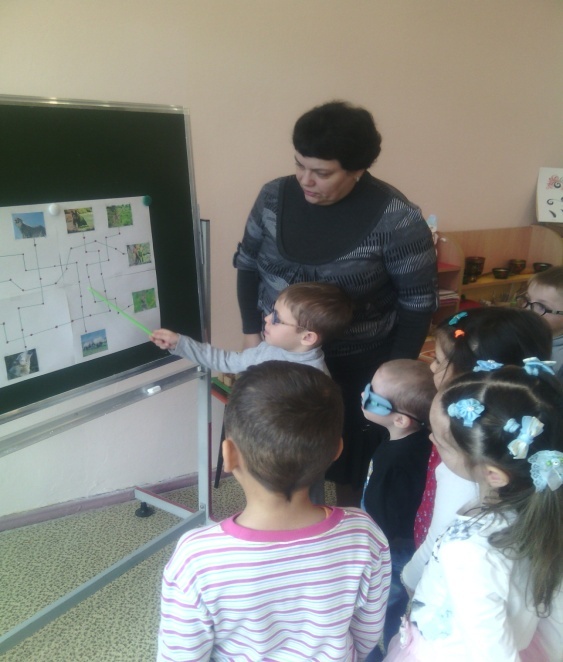 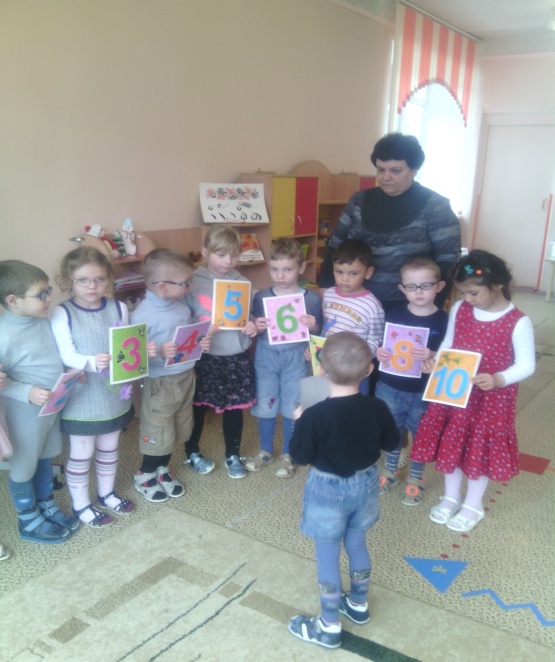 Приложение1.Загадки о животных-В зоопарке мы видали                                   -Высокий очень этот зверьЭкзотические дали:                                         И не войдет в квартиры дверьПопугаев и мартышек,                                    Его ты в гости не зови,Крокодилов, белых мишек,                             А лучше сам к нему сходи.А в воде, раскрывши рот,                                Он в зоопарке, милый брат,Удивлял всех … (бегемот)                               Тебя увидеть всегда рад. (жираф)-В южных странах мы живем,                        -Есть в лесах могучий зверь,Любим все бананы.                                         Ты, сынок, уж мне поверь!И без них не проживем                                    Ест малину, любит мед.Ведь мы же-…(обезьяны)                                Кто его мне назовет? (медведь)-У меня «рука» большая,                                 -У него короткий хвост,Что висит на голове.                                        На носу большой нарост.Всё «подручное» хватая,                                  Он в саванне проживает,Посылаю в рот себе. (слон)                              Места лучшего не знает! (носорог)-Кошка эта полосатая                                       -Как-то видел я в лесуСамая большая.                                                 Темно-рыжую красу.Есть амурская она,                                             По ветвям она скакала,Живет, край свой украшая. (тигр)                     Видно шишки там искала. (белка)-Он отличный спринтер,                                  -Очень хитрая она:Аж на четырех ногах.                                        Съела  сказке колобка,Он водится в саванне-                                       Кур ворует, петухов.Не водится в лесах. (гепард)                             Кто назвать ее готов? (лиса)Г.В.Фоменкинавоспитатель детский сад комбинированного вида№ 42 «Пингвиненок»г.Брянск